AULA 07 - SEQUÊNCIA DIDÁTICA: ALFABETIZAÇÃO E MATEMÁTICA LÚDICA- 14/12/2020 A 18/12/2020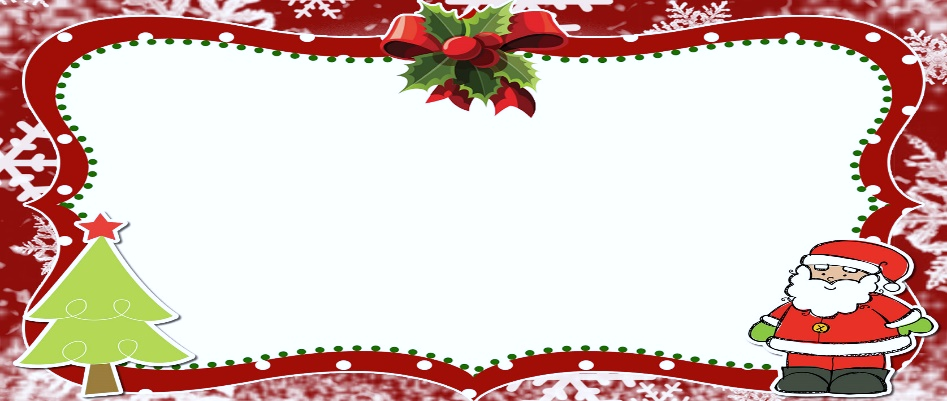 COMO REALIZAR:RECORTE OS DESAFIOS, E COLOQUE-OS EM UM POTINHO COM TAMPA, OU UMA CAIXA DE PAPEL, OU FAÇA UM ENVELOPE, O QUE VOCÊ TIVER EM SUA CASA.CADA DIA DA SEMANA, RETIRE UM DESAFIO E REALIZE-O COM SEUS FAMILIARES.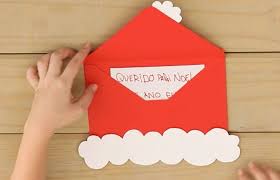 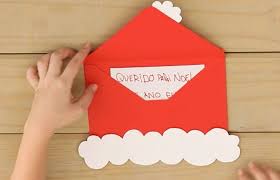 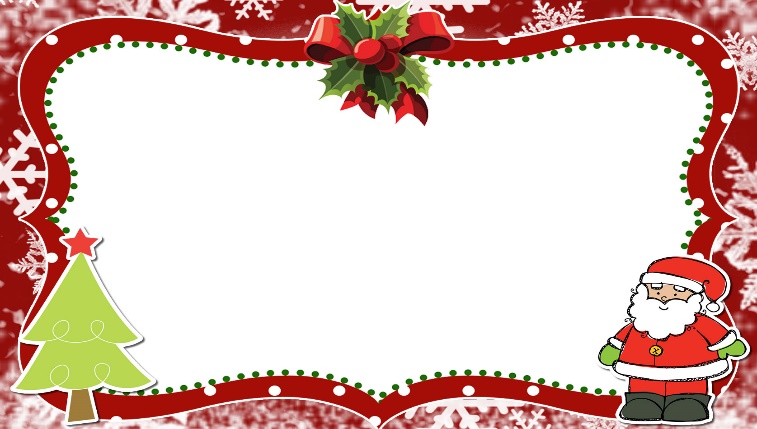 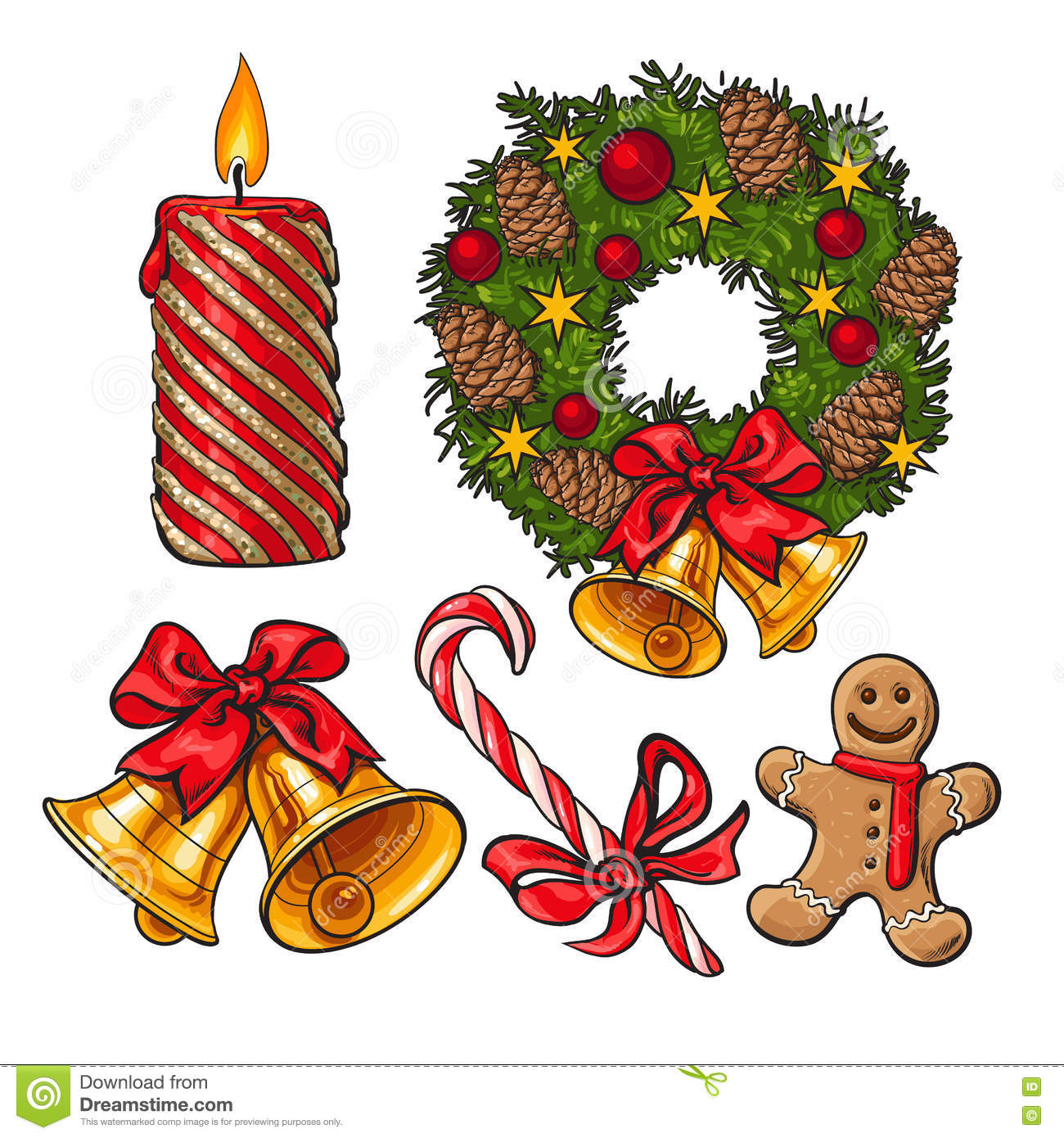 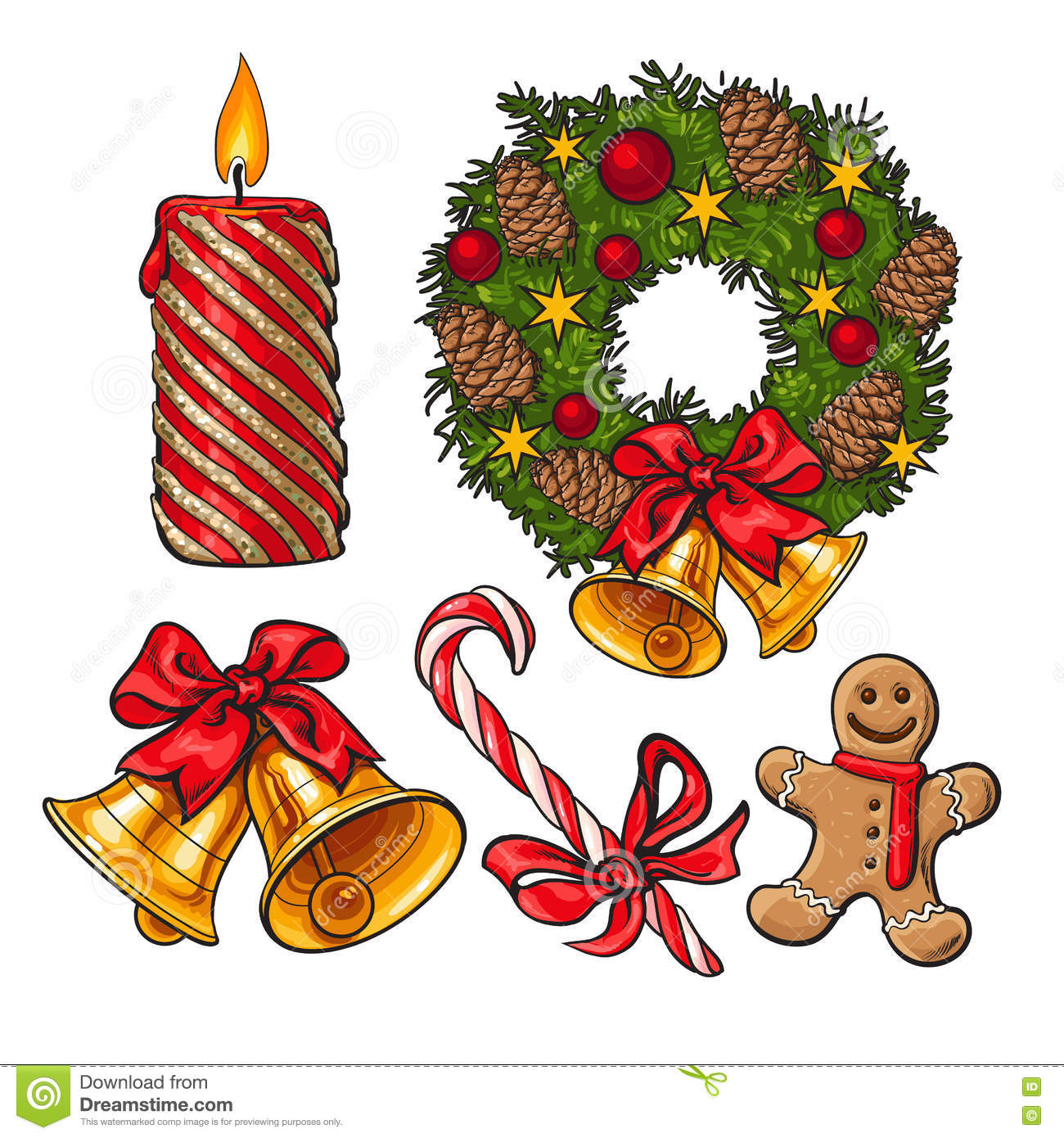 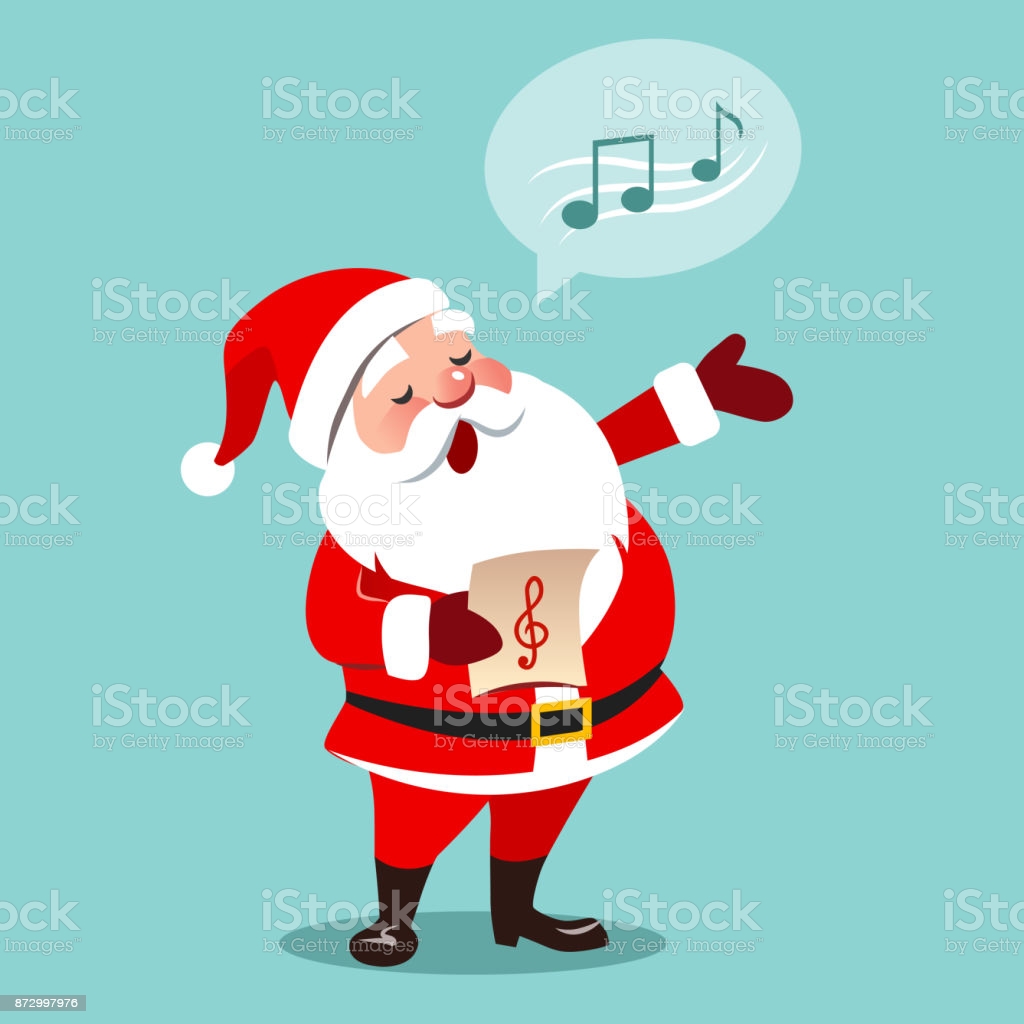 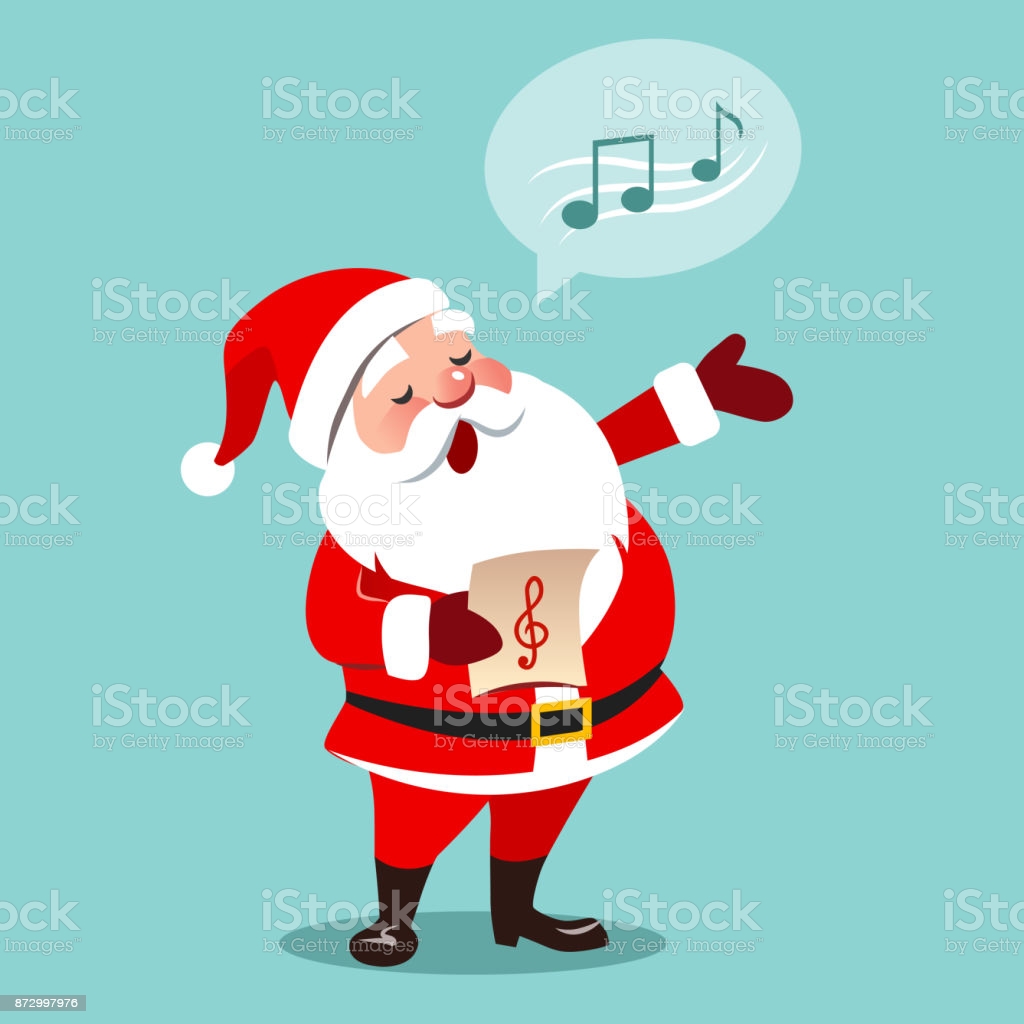 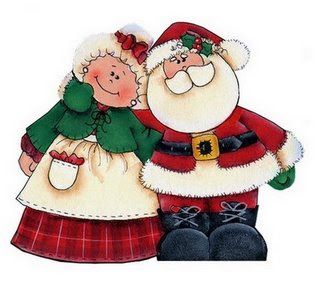 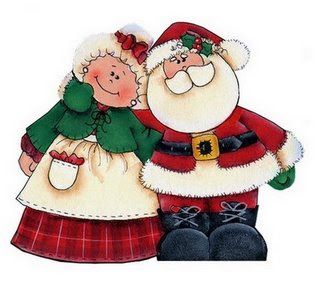 REGISTRE UM DESAFIO, COM FOTOS, VÍDEO OU FAÇA UM DESENHO SOBRE ESSE MOMENTO.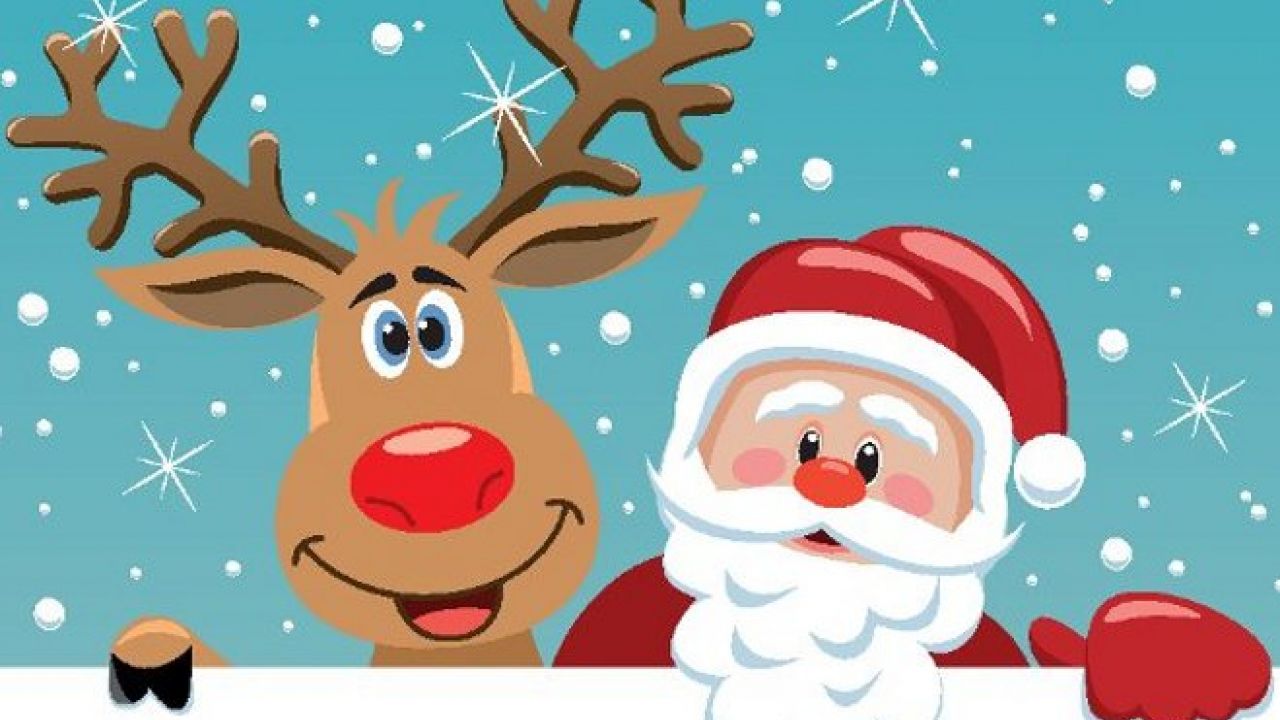 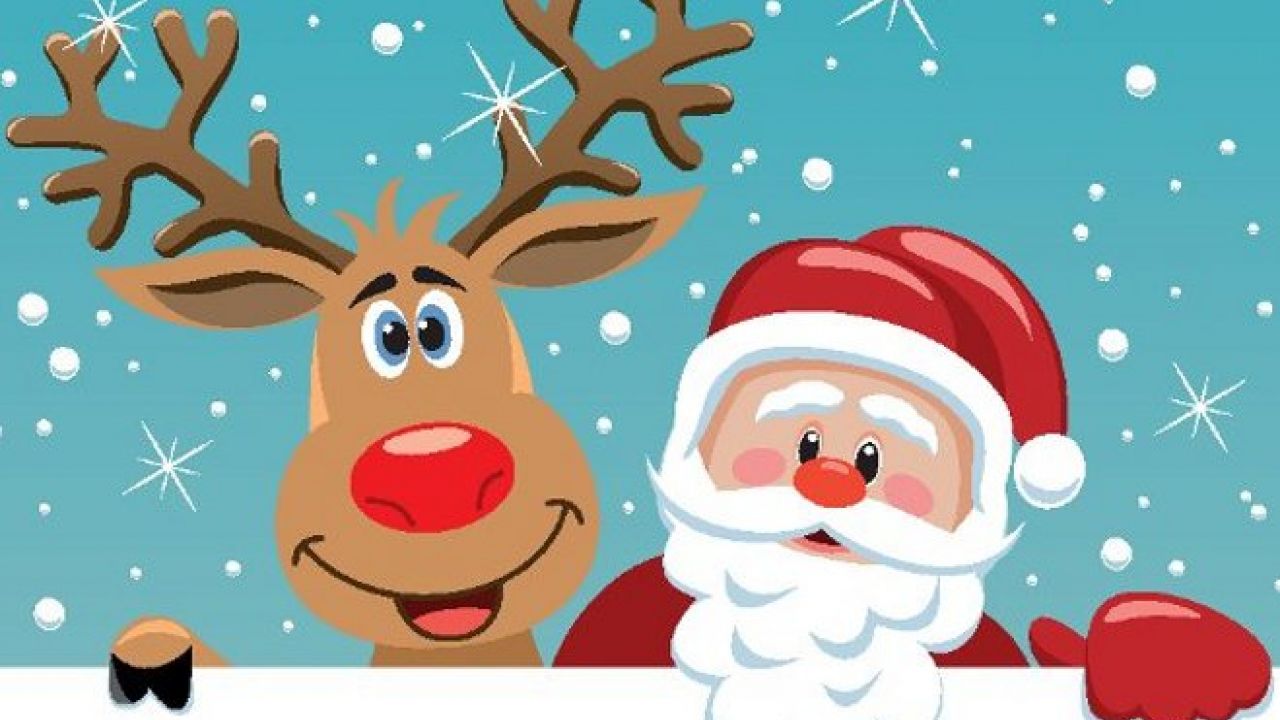 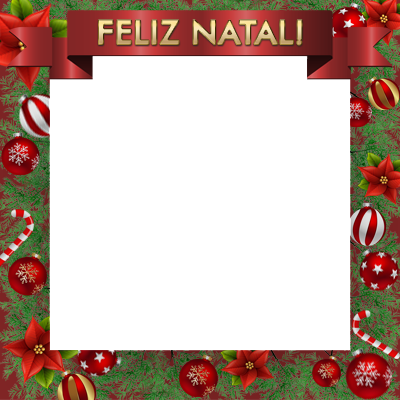 Escola Municipal de Educação Básica Augustinho Marcon.Catanduvas, dezembro de 2020.Diretora: Tatiana Bittencourt Menegat. Assessora Técnica Pedagógica: Maristela Apª. Borella Baraúna.Assessora Técnica Administrativa: Margarete Petter Dutra.Professora: Gislaine Guindani.Disciplina: PROSEDI2º ano.